COLEGIO EMILIA RIQUELMEGUIA DE APRENDIZAJE EN CASAACTIVIDAD VIRTUAL SEMANA DEL 18 AL 21 DE AGOSTOCOLEGIO EMILIA RIQUELMEGUIA DE APRENDIZAJE EN CASAACTIVIDAD VIRTUAL SEMANA DEL 18 AL 21 DE AGOSTOCOLEGIO EMILIA RIQUELMEGUIA DE APRENDIZAJE EN CASAACTIVIDAD VIRTUAL SEMANA DEL 18 AL 21 DE AGOSTO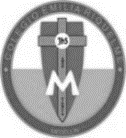 Asignatura: Lengua CastellanaGrado:   4°Docente: Estefanía LondoñoDocente: Estefanía LondoñoMartes, 18 de agosto del 2020   Agenda virtual: El escenario, los participantes y los géneros teatrales.                              Trabajo en el libro pág. 166 a la 167.¿Qué debes hacer? Debes realizar una buena lectura de estas dos páginas, pilas estamos trabajando la comprensión lectora, en el día de mañana conversaremos acerca de la lectura y lo aprendido del teatro.  Miércoles, 19 de agosto del 2020   Agenda virtual: Un yanqui en la corte del rey Arturo. (Clase virtual 9:30am por ZOOM)                            Trabajo en el libro pág. 160 y 163. Las siguientes páginas las realizaremos juntas en clase y así comprenderemos mejor la temática del teatro.Jueves, 20 de agosto del 2020   Agenda virtual: Plan lector                            Lectura de los capítulos 9 y 10 del libro.Vamos para el capítulo #11 llamado “ LA POLICÍA” en la página 81 y vamos a leer hasta el capítulo #12 que se llama “EL ABOGADO” o sea hasta la página 98. Vamos en orden ya que estamos haciendo un proceso lector comprensivo y analítico. Responde: ¿Por qué crees que Miguel le dijo a la policía que no había hecho nada? ¿Cuál fue el consejo que le dio la policía a Miguel? ¿Qué opinaban las vecinas de la situación de Miguel? ¿Qué es una instancia según el abogado de Miguel? Nota: Recuerda que la idea no es imprimir, es observar la información en la guía y realizarlo en tu cuaderno, enviarme la evidencia al finalizar la actividad. Martes, 18 de agosto del 2020   Agenda virtual: El escenario, los participantes y los géneros teatrales.                              Trabajo en el libro pág. 166 a la 167.¿Qué debes hacer? Debes realizar una buena lectura de estas dos páginas, pilas estamos trabajando la comprensión lectora, en el día de mañana conversaremos acerca de la lectura y lo aprendido del teatro.  Miércoles, 19 de agosto del 2020   Agenda virtual: Un yanqui en la corte del rey Arturo. (Clase virtual 9:30am por ZOOM)                            Trabajo en el libro pág. 160 y 163. Las siguientes páginas las realizaremos juntas en clase y así comprenderemos mejor la temática del teatro.Jueves, 20 de agosto del 2020   Agenda virtual: Plan lector                            Lectura de los capítulos 9 y 10 del libro.Vamos para el capítulo #11 llamado “ LA POLICÍA” en la página 81 y vamos a leer hasta el capítulo #12 que se llama “EL ABOGADO” o sea hasta la página 98. Vamos en orden ya que estamos haciendo un proceso lector comprensivo y analítico. Responde: ¿Por qué crees que Miguel le dijo a la policía que no había hecho nada? ¿Cuál fue el consejo que le dio la policía a Miguel? ¿Qué opinaban las vecinas de la situación de Miguel? ¿Qué es una instancia según el abogado de Miguel? Nota: Recuerda que la idea no es imprimir, es observar la información en la guía y realizarlo en tu cuaderno, enviarme la evidencia al finalizar la actividad. Martes, 18 de agosto del 2020   Agenda virtual: El escenario, los participantes y los géneros teatrales.                              Trabajo en el libro pág. 166 a la 167.¿Qué debes hacer? Debes realizar una buena lectura de estas dos páginas, pilas estamos trabajando la comprensión lectora, en el día de mañana conversaremos acerca de la lectura y lo aprendido del teatro.  Miércoles, 19 de agosto del 2020   Agenda virtual: Un yanqui en la corte del rey Arturo. (Clase virtual 9:30am por ZOOM)                            Trabajo en el libro pág. 160 y 163. Las siguientes páginas las realizaremos juntas en clase y así comprenderemos mejor la temática del teatro.Jueves, 20 de agosto del 2020   Agenda virtual: Plan lector                            Lectura de los capítulos 9 y 10 del libro.Vamos para el capítulo #11 llamado “ LA POLICÍA” en la página 81 y vamos a leer hasta el capítulo #12 que se llama “EL ABOGADO” o sea hasta la página 98. Vamos en orden ya que estamos haciendo un proceso lector comprensivo y analítico. Responde: ¿Por qué crees que Miguel le dijo a la policía que no había hecho nada? ¿Cuál fue el consejo que le dio la policía a Miguel? ¿Qué opinaban las vecinas de la situación de Miguel? ¿Qué es una instancia según el abogado de Miguel? Nota: Recuerda que la idea no es imprimir, es observar la información en la guía y realizarlo en tu cuaderno, enviarme la evidencia al finalizar la actividad. Martes, 18 de agosto del 2020   Agenda virtual: El escenario, los participantes y los géneros teatrales.                              Trabajo en el libro pág. 166 a la 167.¿Qué debes hacer? Debes realizar una buena lectura de estas dos páginas, pilas estamos trabajando la comprensión lectora, en el día de mañana conversaremos acerca de la lectura y lo aprendido del teatro.  Miércoles, 19 de agosto del 2020   Agenda virtual: Un yanqui en la corte del rey Arturo. (Clase virtual 9:30am por ZOOM)                            Trabajo en el libro pág. 160 y 163. Las siguientes páginas las realizaremos juntas en clase y así comprenderemos mejor la temática del teatro.Jueves, 20 de agosto del 2020   Agenda virtual: Plan lector                            Lectura de los capítulos 9 y 10 del libro.Vamos para el capítulo #11 llamado “ LA POLICÍA” en la página 81 y vamos a leer hasta el capítulo #12 que se llama “EL ABOGADO” o sea hasta la página 98. Vamos en orden ya que estamos haciendo un proceso lector comprensivo y analítico. Responde: ¿Por qué crees que Miguel le dijo a la policía que no había hecho nada? ¿Cuál fue el consejo que le dio la policía a Miguel? ¿Qué opinaban las vecinas de la situación de Miguel? ¿Qué es una instancia según el abogado de Miguel? Nota: Recuerda que la idea no es imprimir, es observar la información en la guía y realizarlo en tu cuaderno, enviarme la evidencia al finalizar la actividad. 